Zagreb, datumKlasa: URBR: Poštovani,Povjerenstvo za integrirani preddiplomski i diplomski studij na svojoj sjednici održanoj (datum) razmotrilo je Vaš zahtjev od (datum, broj) za promjenu teme/mentora diplomskog rada. Sukladno odredbama članka 3, stavak 2. Naputka o diplomskom radu Pravilnika o integriranom preddiplomskom i diplomskom studiju, Povjerenstvo je odlučilo da se prihvaća (izbrisati nepotrebno):Promjena teme diplomskog rada, pa se za novu temu diplomskog rada prihvaća rad pod naslovom (upisati)Promjena mentora diplomskog rada (uz zadržavanje ranije predložene teme), pa se za novog mentora diplomskog rada imenuje (titula, ime i prezime)Promjena i mentora i teme diplomskog rada, pa se kao nova tema prihvaća (upisati naslov), a za mentora diplomskog rada imenuje (titula, ime i prezime).OBRAZLOŽENJE: Upisati odgovarajuće obrazloženje.S poštovanjem,Predsjednik Povjerenstva za integrirani preddiplomski i diplomski studij:               ____________________                               (potpis)O tome obavijest:1. Student:2. Mentor:3. Predstojnik Zavoda/ Klinike: 4. Pismohrana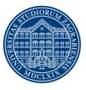 SVEUČILIŠTE U ZAGREBUVETERINRSKI FAKULTETPovjerenstvo za integrirani preddiplomski i diplomski studij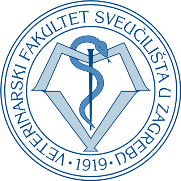 PREDMET:  Odluka o prihvaćanju promjene teme i/ili mentora za diplomski radPREDMET:  Odluka o prihvaćanju promjene teme i/ili mentora za diplomski radObrazac: DVM-05